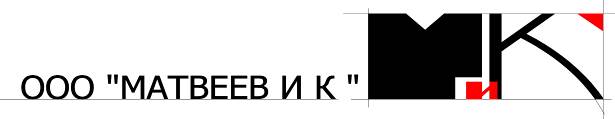 свидетельство о допуске к проектным работам №0024-2010/624-7801365694-П-73 от 25.10.2012 г.СРО Некоммерческое Партнерство «Гильдия архитекторов и инженеров Петербурга»ПРОЕКТ ПЛАНИРОВКИ ПРОЕКТ МЕЖЕВАНИЯ ТЕРРИТОРИИрекреационно-досуговой и спортивной зоныс включением горнолыжного комплексав центральной части деревни Манушкиномуниципального образования «Разметелевское сельское поселение»Всеволожского муниципального района Ленинградской областиМАТЕРИАЛЫ ПО ОБОСНОВАНИЮПРОЕКТА ПЛАНИРОВКИ ТЕРРИТОРИИКнига 2Графические материалы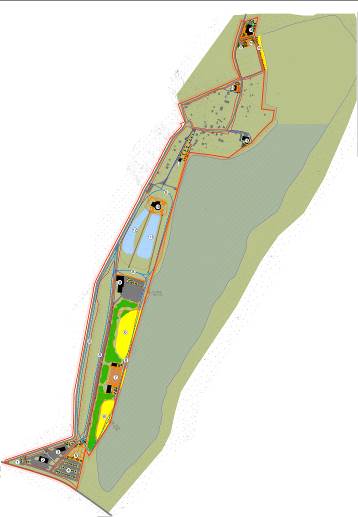 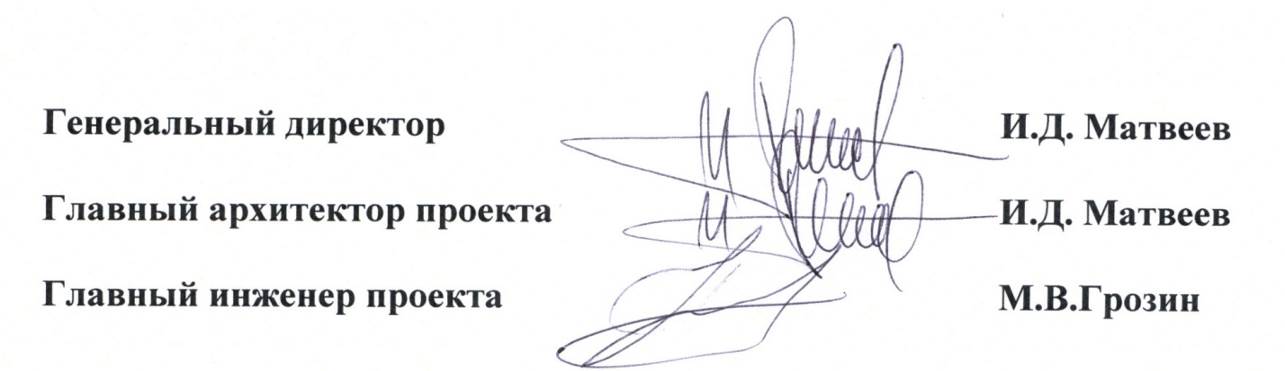 деревня Разметелево2013 годСОСТАВ ПРОЕКТАСОДЕРЖАНИЕЗаказчикООО «Эстрим»Генеральный проектировщикООО «Матвеев и К»№№томовНаименование№№книгНаименование1Основная частьпроекта планировки территории1Положения о размещении объектов капитального строительства и характеристиках планируемого развития территории1Основная частьпроекта планировки территории2Графические материалы2Материалы по обоснованию проекта планировки территории1Общая пояснительная записка2Материалы по обоснованию проекта планировки территории2Графические материалы3Проект межевания территорииПояснительная записка и графические материалы№№ п/пНаименованиеЛист1Схема расположения элемента планировочной структуры12Схема использования территории в период подготовки проекта планировки, схема границ зон с особыми условиями использования территорииМ 1:200023Cхема планировочной организации территории (эскиз застройки)М 1:200034Схема улично-дорожной сети и организации движения транспортаМ 1:200045Схема инженерных сетей и сооружений (сводный план инженерных сетей)М 1:200056Разбивочный чертеж красных линийМ 1:20006